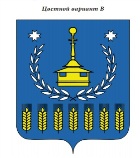 Решение  Совета депутатов муниципального образования «Воткинский район»«Вотка ёрос» муниципал кылдытэтысь депутат Кенеш  О занесении на районную Доску почетаПринято Советом депутатов муниципальногообразования «Воткинский район»«05» сентября  2019 г.Рассмотрев ходатайства трудовых коллективов, в  соответствии с Положением «О Доске почета Воткинского района», утвержденным решением Совета депутатов муниципального образования  «Воткинский район» от 23.09.2010 года  № 388, руководствуясь Уставом муниципального образования «Воткинский район» и в связи с празднованием Дня образования Воткинского района,Совет депутатов муниципального образования «Воткинский район» РЕШАЕТ:1.	Занести на районную Доску почета:	1.1.	за большой личный вклад в развитие газовой промышленности, многолетний добросовестный труд:-    Потехина Сергея Борисовича – инструктора по физической культуре Физкультурно-оздоровительного комплекса  группы Управления аварийно-восстановительных работ № 1 – филиала ООО «Газпром Трансгаз Чайковский»;1.2. 	за многолетний добросовестный труд и большой личный вклад в развитие лесной отрасли:	-	Быкова Петра Борисовича - вальщика леса Воткинсклес - филиал автономного учреждения Удмуртской Республики "Удмуртлес";1.3.	за добросовестный труд и высокие производственные показатели:-	Широбокова Олега Александровича – главного агронома Государственного унитарного предприятия «Рыбхоз «Пихтовка»;1.4.	 за добросовестный труд и высокие производственные показатели:	- 	Кузьмина Степана Витальевича – агронома по семеноводству общества с ограниченной ответственностью «Мир»;	-          Трофимову Любовь Александровну – главного зоотехника - общества с ограниченной ответственностью «Талица»;	-        Михалева Владимира Валерьевича – тракториста 5 класса  отделения растениеводства  общества с ограниченной ответственностью «Агрохолдинг «Кама»;1.5. 	за достигнутые успехи в профессиональной деятельности:- 	коллектив  Муниципального бюджетного  общеобразовательного учреждения «Кварсинская средняя общеобразовательная  школа имени Героя Советского Союза Ивана Петровича Фонарева».  	(директор- Ярко Марина Валентиновна)1.6.  за достигнутые трудовые успехи, личный вклад в охрану здоровья населения Воткинского района, высокое профессиональное мастерство:- 	коллектив Пихтовкского фельдшерско-акушерского пункта  –    бюджетного учреждения здравоохранения Удмуртской республики   «Воткинская районная больница МЗ УР»;1.7.	за  большой вклад в развитие культуры муниципального образования «Воткинский район»:- 	 Лужбину Ольгу Леонидовну - директора Кварсинского сельского культурного центра Муниципального бюджетного учреждения культуры «Библиотечно-культурный центр» муниципального образования «Воткинский район»;1.8. за  добросовестный труд, юридическое и грамотное сопровождение органов местного самоуправления   Воткинского района;-	коллектив Управления правовой, кадровой и учетной политики                            Администрации муниципального образования «Воткинский район»;(начальник  Абрамова Наталья Валентиновна)1.9. за активную жизненную позицию и большой вклад в развитие    муниципального образования «Светлянское»:-	первичную ветеранскую организацию села Светлого Воткинского района;	1.10. За добросовестный труд, профессионализм и достигнутые успехи:	- 	Коновалову Светлану  Викторовну – индивидуального предпринимателя;	 1.11. За вклад в социально-экономическое развитие территории муниципального образования «Кукуевское» и Воткинского района:	- Вострикову Елену Николаевну - главу муниципального образования «Кукуевское»1.12.	за большой вклад, внесенный в развитие   потребительской кооперации Воткинского района:	- 	коллектив магазина с. Светлое, Воткинского райпо; 	(заведующая магазин – Коробейникова А.Н.)	2.	Настоящее решение вступает в силу со дня его принятия.Председатель Совета депутатовмуниципального образования«Воткинский район»                                                                                М.А.Назаровг. Воткинск« 05» сентябрь 2019 года№ 241